Шосты школьны дзень 02.03.2024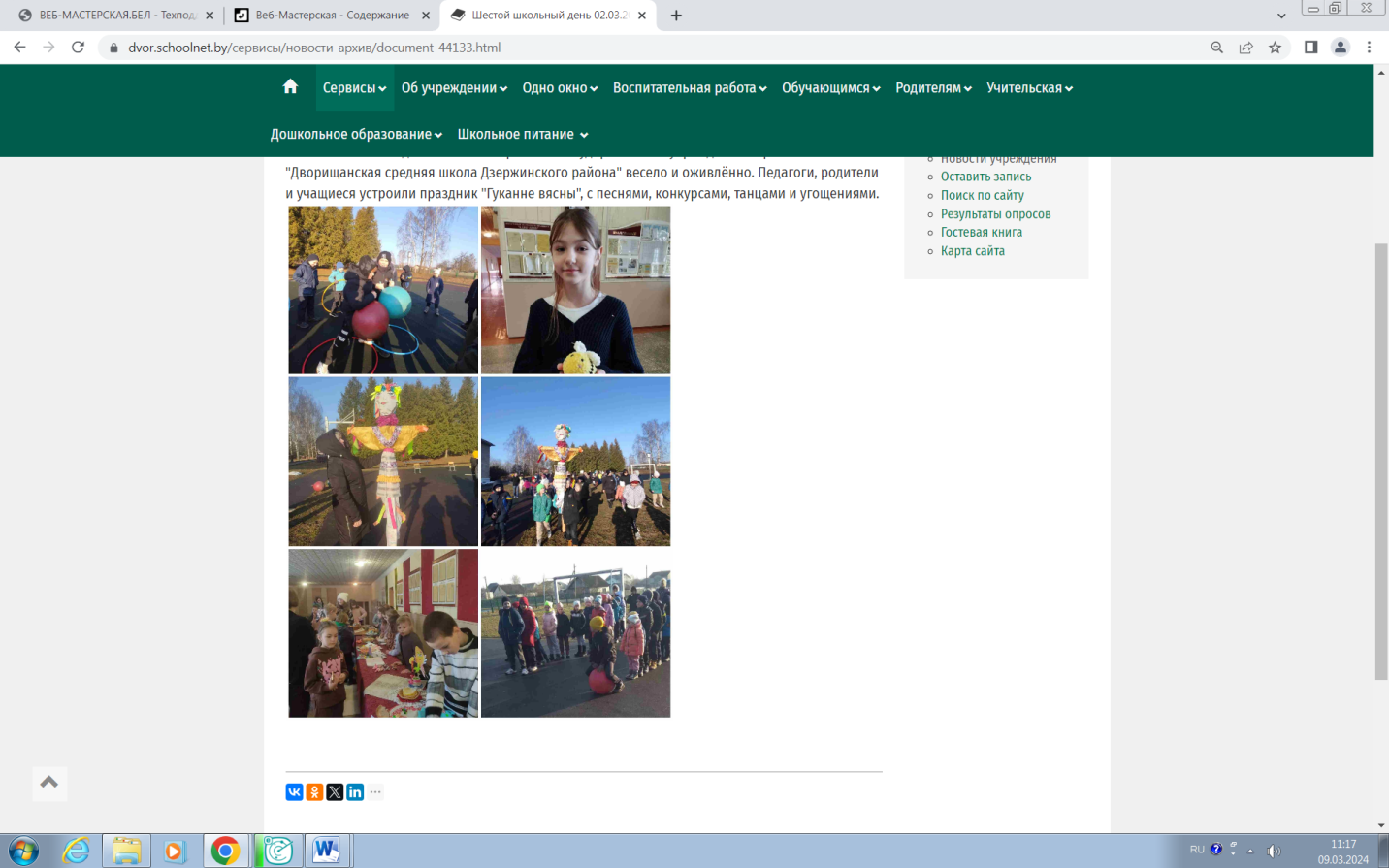 Сягодня для навуяэнцаў былі арганізаваны:Гадзіна прафілактыкі дарожнага руху  “Асцярожна! Дарожны рух небяспечны”; У школьнай бібліятэцы – Квэст-падарожжа “Пазнай Беларусь” (знаемства з гістарычнымі помнікамі ВАВ );ВПВ – клуб “Абаронца”, а так сама праца аб’яднання па інтарэсах “Танцуем разам” , і самае цікавае –  свята ““Гуканне вясны”, Масленніца – 2024””. Традыцыйна прайшлі заняткі па дапрафісійнай падрыхтоўцы для вучняў. 